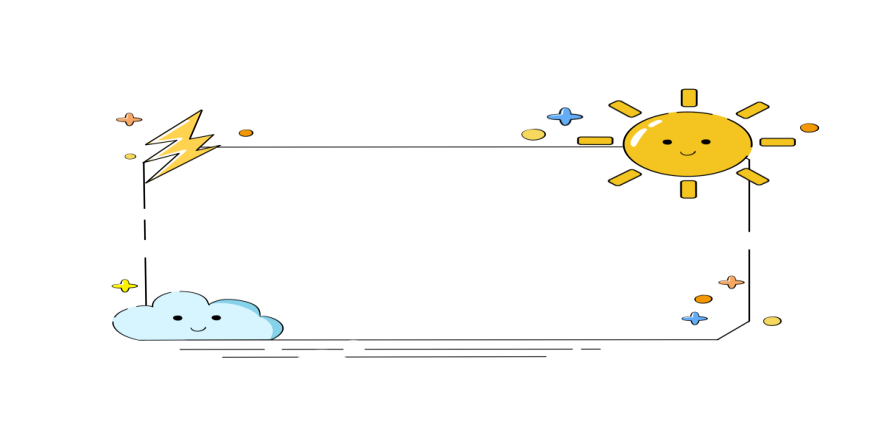 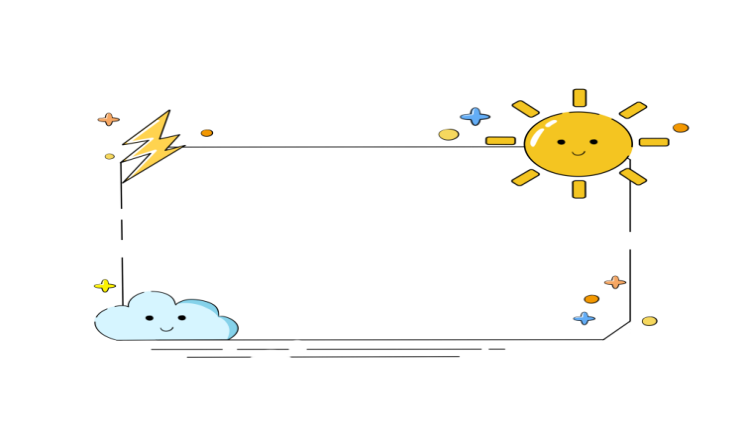 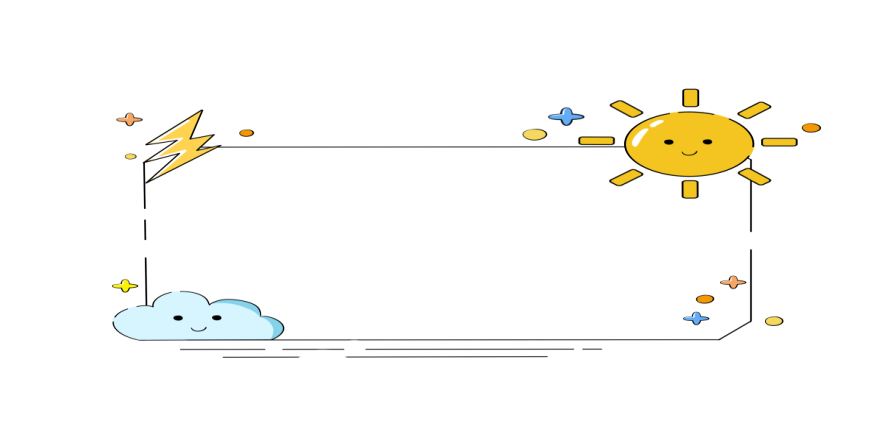 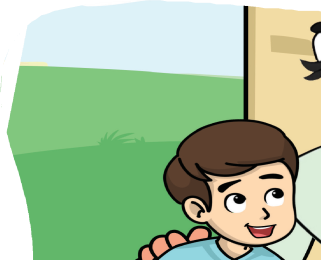 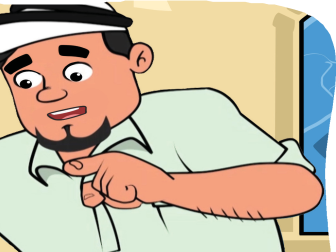 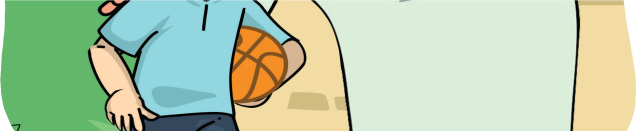 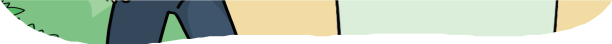 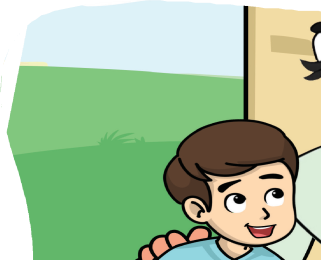 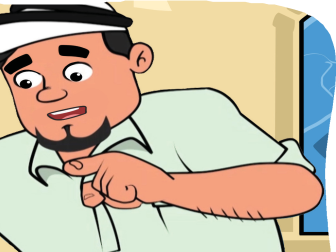 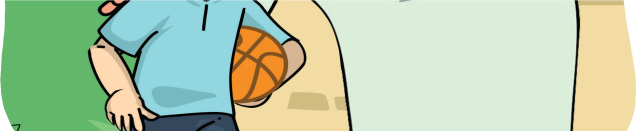 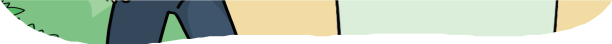 اِجْتَمَعَ   الْأَوْلَادُ   لِيَلْعَبُوا   بِالْكُرَةِ  ,  وَأَثْنَاءَ   اللَّعِبِ   رَمَى  .............................................................................................................خَالِدٌ   الْكُرَةَ   فَكَسَرَتْ   زُجَاجَ   نَافِذَةِ   الْجِيرَانِ   ..............................................................................................................خَافَ   الْأَوْلَادُ   وَهَرَبُوا   إِلَّا   خَالِدًا   بَقِيَ   وَاقِفًا   مَكَانَهُ   ..............................................................................................................خَرَجَ   صَاحِبُ   الْمَنْزِلِ   غَاضِبًا   مُتَوَعِّدًا   ..............................................................................................................أستخرج من النص كلمة بها :وَقَفَ   أَمَامَ   خَالِدٍ   وَسَأَلَهُ   :   مَنْ   كَسَرَ   زُجَاجَ   النَّافِذَةِ  ؟..................................................................................................................................................................................خَالِدٌ   :   أَنَا   كَسَرْتُهُ   ,   فَقَدْ   رَمَيْتُ   الْكُرَةَ   عَالِيًا..................................................................................................................................................................................فَكَسَرَتِ   الزُّجَاجَ   دُونَ   قَصْدٍ   مِنِّي ...................................................................................................................................................................................صَاحِبُ   الْمَنْزِلِ   :   أَنْتَ   كَسَرْتَهُ   وَتَعْتَرِفُ   بِذَلِكَ   ؟..................................................................................................................................................................................خَالِدٌ  :  نَعَمْ  يَا  عَمُّ  ,  لَقَدْ  عَلَّمَنِي  أَبِي  أَن  أقُولَ  الصِّدْقَ..................................................................................................................................................................................دَائِمًا  , فَالرَّسُولُ  صَلَّى  اللَّهُ  عَلَيْهِ  وَسَلَّمَ  قُدْوَتِي  فِي  الصِّدْقِ ...................................................................................................................................................................................أستخرج من النص ما يلي :عَلَامَة الاِسْتِفْهَام :أَدَاة مِنْ أَدَوَاتِ الاِسْتِفْهَام :مِنْ عَلَامَاتِ التَّرْقِيم : أختار الإجابة الصحيحة مما بين القوسين : مَعْنَى ( عَفَوْتُ ):..........................................       }  سَامَحْتُ  - عَاقَبْتُ { جَمْعُ ( نَافِذَة ) :..........................................         }   نَافِذ   -   نَوَافِذ {  مُفْرَدُ ( أَوْلَاد ) :..........................................         }   وَلَـد     -   وَالِـد  { مُثَنَّى ( صَاحِب ) :.....................................         } صَاحِبَان  -  أَصْحَاب {                   أصل الكلمة بضدها:   رَمَـى                             بَقِيَ                          اِجْتَمَعَ          غَادَرَ                            تَفَـرَّقَ                       أَمْسَـكَ                               أضع الكلمة في المكان المناسب :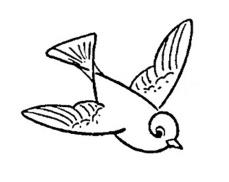 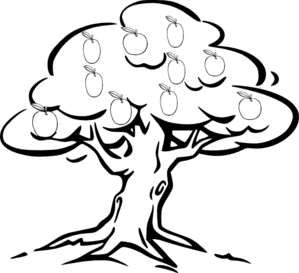 الْعُصْفُورُ .................................... الشَّجَرَةِ .جَلَسَ الَوَلَدُ ................................ الشَّجَرَةِ . 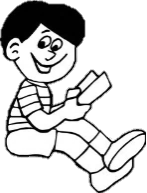 أرتب الكلمات لأكون جملة مفيدة :    أحلل الكلمة إلى مقاطع وحروف ثم أعيد تركيبها :أضع دائرة حول الإجابة المناسبة  :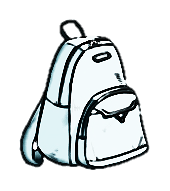 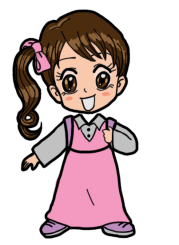 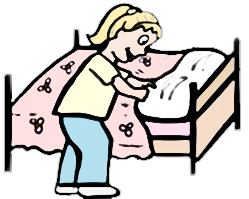 أُرَتِّبُ فِرَاشِي  (  قَبْـلَ  /  بَعْـدَ  )  الذَّهَابِ إِلَى الْمَدْرَسَةِ  .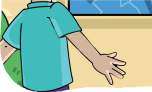 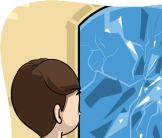 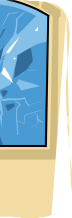 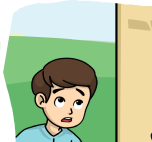 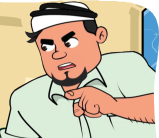 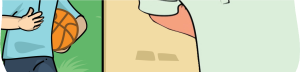 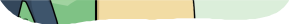 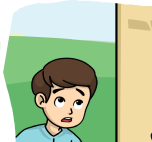 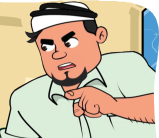 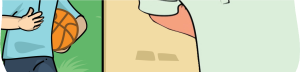 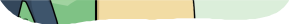 خَرَجَ صَاحِبُ الْمَنْزِلِ  (  قَبْـلَ  /  بَعْـدَ  ) كَسْرِ الزُّجَاجِ  .  أضع الكلمتين في الفراغ محاكيا المثال الأول : أنوّن الكلمات التالية تنوين فَتح وضم وكسر : ألاحظ الصور ثم أكمل بما يناسب :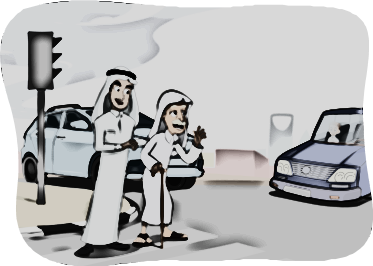 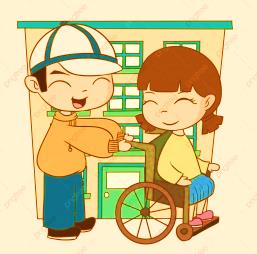 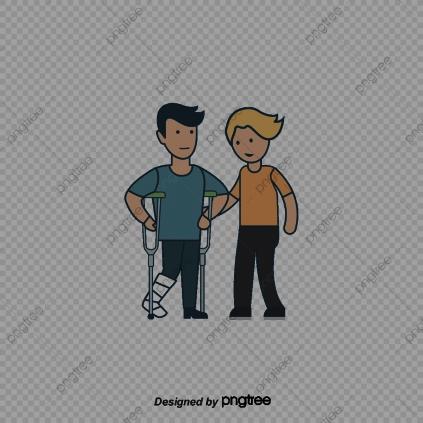 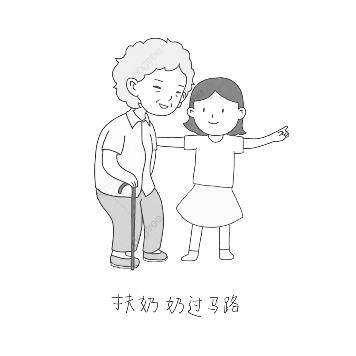 مِنْ آدَابِ التَّعَامُلِ ...................................................................................................مَدّ بِالْأَلِفمَدّ بِالْوَاومَدّ بِالْيَاء............................................................................................................................................................لَام قَمَرِيَّةلَام شَمْسِيَّةأَلِف مَقْصُورَة......................................................................................................................................................صَاحِبُ..................................................×.................................................اِجْتَمَعَ...................................................................................................................الْأَوْلَادُ........................................................................................................................الكلمتانالْجُمْلَةخَـالِدًا   /    إِلَّاخَافَ الْأَوْلَادُ وَهَرَبُوا   إِلَّا  خَالِدًا .سَيَّارَةً    /    إِلَّاوَقَفَتِ السَّيَّاراتُ ................................................................طَـالبًا    /   إِلَّاحَضَرَ الطُّلَّابُ ...................................................................الكلمةتنوين الفتحتنوين الضمتنوين الكسرزُجَاج...................................زُجَاجٌ....................................وَلَد...........................................................................................................كُرَة.....................................................................كُرَةٍ